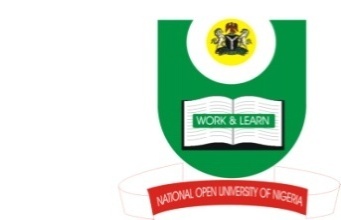 2017 SECOND SEMESTER EXAMINATIONFACULTY OF SOCIAL SCIENCES                                         DEPARTMENT OF TOURISM STUDIESCourse Title: Hospitality and Travel ManagementCourse Code: TSM 348Course Unit: 2Time Allowed: 2: 30hrs	Instruction: Any question 1 and any other 2 QuestionsQuestion 1Discuss the importance of automobile system to the development of accommodation, hotel and tourism industry (20marks)Explain 5 reasons why automobile system (Cars and Buses) of transportation was preferred than rail system (10marks)Question 2Explain the role of travel agents and state offices of tourism to hospitality industry (20marks)Question 3Explain the following in relation to hospitality industry:Marketing Consortiums (10marks)Franchising (10marks)Question 4Explain in details the importance of Accommodation and Food Services to hospitality industry (20marks)Question 5Explain the following in relation to segments of the cruise market in hospitality industry:Mass market (7marks)Middle market (7marks)Luxury market (6marks)